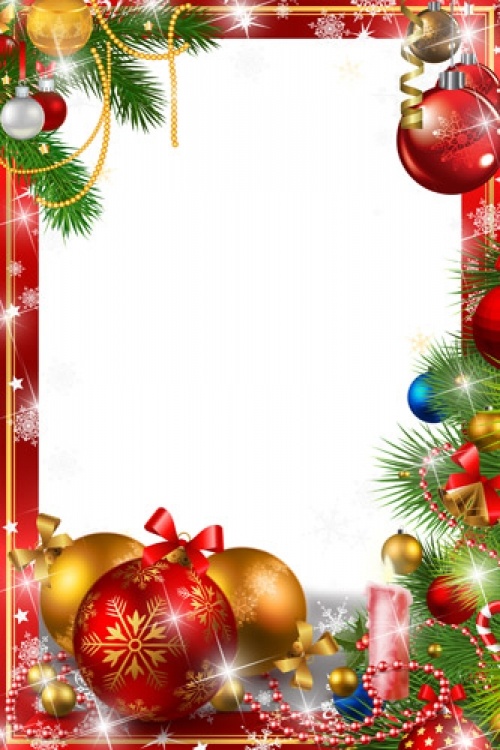 МБУ «Комплексный центр                     социального обслуживания населениягорода Валуйки и Валуйского района»поздравляет именинников,                  получающих социальные услуги на дому,с Юбилейной датойсо дня  рождения!С чудесной датой! С Юбилеем!Пусть станет от душевных слов,От поздравлений и цветовНа сердце радостней, светлее…От всей души желаем в ЮбилейЗдоровья, вдохновенья, оптимизма,Любви родных, внимания друзей, Счастливой, интересной, яркой жизни!Поздравляем в декабрес Юбилейной датойсо дня  рождения!С 80-летием:Плаксиенко Юлию Михайловну (13.12.1938 г.)Марусич Анну Павловну (26.12.1938 г.)С 70- летием:              Констанченко Нину Ильиничну                                                        (02.12.1948 г.) 